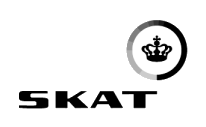  2015 Slutindivid 9998– BHOL – V01Elementer i individet:Individnavn2015: SLUTINDIVID – BHOL – V01                               Dato Gældende for 2015.Individnummer9998Individstørrelse 1000 Filnummer D0314347.A277Start pos Længde bytes Repr Dataforkortelse Nr Bemærkninger (fx konstant) 14NINDVNR 1K: 9998 58NINDSENDERSENR 2Indsenders CVR-/SE-NR. 137NANTAL INDIVIDER 6Antal indberettede individer incl. start- og slutindivid 20981AFILLER K: BlankRepr: A= Alfanumerisk, N= Numerisk, Nr: Se beskrivelse i afsnit 7, Datafortegnelse